VSTUPNÍ ČÁSTNázev komplexní úlohy/projektuRenesanční svícenKód úlohy82-u-3/AF42Využitelnost komplexní úlohyKategorie dosaženého vzděláníH (EQF úroveň 3)L0 (EQF úroveň 4)Skupiny oborů82 - Umění a užité uměníVazba na vzdělávací modul(y)BroušeníStříháníŘezáníPilováníNýtováníSvařování plamenemZáklady ručního kováníPěchováníProtepávání za teplaMěření a orýsování kovuŠkolaStřední škola řemeslná, Jaroměř, Studničkova 260, Studničkova, JaroměřKlíčové kompetenceKompetence k učení, Kompetence k řešení problémů, Kompetence k pracovnímu uplatnění a podnikatelským aktivitámDatum vytvoření22. 10. 2019 11:56Délka/časová náročnost - Odborné vzdělávání16Délka/časová náročnost - Všeobecné vzděláváníPoznámka k délce úlohyRočník(y)3. ročníkŘešení úlohyindividuálníCharakteristika/anotaceŽák navrhne a vyrobí renesanční svícenCílem je komplexní ověření získaných znalostí a dovedností při vytvoření vlastního výtvarného návrhu uměleckořemeslného předmětu v daném slohovém pojetí:navrhnout renesanční svícen výtvarný návrh bude v renesančním provedenívyrobit jej podle vlastního zpracovaného technologického postupu včetně provedení povrchové úpravy.JÁDRO ÚLOHYOčekávané výsledky učeníŽák:zvolí vhodný postup při návrhu zadaného předmětuvytvoří kresebnou dokumentacivolí správný technologický postup výroby   připraví pracoviště k výrobě renesančního svícnu využívá připravený technologický postup při výrobě renesančního svícnu vyhodnotí případnou chybu při výrobě řídí případného pomocníka při výrobě renesančního svícnu vyhodnotí rizika při práci a dodržuje hygienu práceKomplexní úloha má vazbu na tyto profesní kvalifikace:82-004-H Umělecký zámečník 82-003-H Umělecký kovářVazba na odborné způsobilosti:Orientace v technických a výtvarných podkladech pro výrobu uměleckořemeslných předmětů z kovůVolba postupu práce, způsobu zpracování, nástrojů, pomůcek a materiálů pro ruční zhotovování užitkových a dekorativních výrobků uměleckého kovářstvíSamostatné zpracování výtvarného záměru pro ruční zhotovování užitkových a dekorativních výrobků uměleckého kovářstvíObsluha kovářských výhní a pecíZhotovování výrobků uměleckého kovářství, např. klik a štítů, mříží, vrat, plastik, točitých schodišť, ozdobných klíčů apod.Povrchové úpravy výrobků uměleckého kovářství cínováním, chemickým barvením a nátěrovými barvamiSpecifikace hlavních učebních činností žáků/aktivit projektu vč. doporučeného časového rozvrhuvytvoření požadovaného kresebného návrhu renesančního svícenustanovení technologického postupu zhotovení renesančního svícenuučení kvality a možných závad při návrhu a realizaci renesančního svícenupráce s vhodnými pomůckami a nářadím seznámení se s možnými riziky při prácipráce s dodržením časového harmonogramu při realizaci renesančního svícenuNavržený časový rozvrh je uveden v příloze, která se týká příkladu stanovení technologického postupu.Metodická doporučeníŽáci vypracují v učebně výtvarné výchovy výtvarný kresebný návrh (prvotní náčrty velikosti A4, následný návrh v měřítku 1:1).V dílně odborného výcviku vyrobí renesanční svícen dle svého vlastního návrhu vhodnými technologickými postupy včetně provedení povrchové úpravy. Dále žáci zpracují a vypočítají cenu navrženého a zhotoveného renesančního svícnu.Před započetím práce na výtvarném návrhu učitel frontálně zopakuje se žáky teoretické znalosti kresby výtvarných návrhů, předvede ukázky zhotovených a realizovaných zakázek tematicky souvisejících s komplexní úlohou. Seznámí žáky se zadáním komplexní úlohy.V průběhu zhotovování vlastních návrhů žáky učitel s nimi diskutuje o vhodnosti a proveditelnosti jejich řešení, vede je ke vzájemné řízené diskuzi o návrzích spolužáků, o jejich možnosti proveditelnosti, technologických postupech apod.V průběhu tvorby výtvarných návrhů žáci stanoví technologický postup zhotovení uměleckořemeslného výrobku, který v bodech zaznamenají na pracovní list.V dílně odborného výcviku předmět zhotoví.Provázanost uvedené úlohy spočívá v rámci předmětů týkajících se výtvarné přípravy, dějin umění, technologie, materiálů, odborného výcviku, popř. ekonomie.Metodická doporučení, formy výuky a práce žáků:frontální zopakování učiva řízené vyučujícímindividuální práce žáků nad návrhemřízená diskuzeindividuální stanovení pracovního postupu pro zhotovení uměleckořemeslného výrobkuindividuální práce žáků při realizaci výrobku dle vlastního návrhudohled učitele nad jednotlivými žákyhodnocení vlastních prací žákyhodnocení prací žáků spolužákyhodnocení prací učitelemZpůsob realizaceorganizační forma výuky – praktickákomplexní úloha bude řešena na odborném pracovištiPomůckyVybavení výtvarné učebny: kreslicí pomůcky a papírVybavení pracoviště:zařízení kovárny – výhně, kovadliny, bruskyruční nářadí – kladiva, sekáče, sedlíky, průbojníky, babky, kovářské kleštěpomůcka – borax osobní ochranné pomůcky – pracovní oděv a obuv, kožená zástěra, kožené rukavice, brýle, přikrývka hlavyVÝSTUPNÍ ČÁSTPopis a kvantifikace všech plánovaných výstupůŽáci navrhnou konkrétní věc dle kritérií zadání. Výrobek, který žáci zhotoví, musí odpovídat požadavkům zadání a vlastnímu návrhu žáka. Kritéria hodnocenísprávnost zvolené technologie kovánízvolení vhodných pomůcek, přípravků, nástrojůsamostatnostorganizace pracovištěkvalita provedené prácerozměrová a tvarová správnost porovnáním s výkresovou dokumentacídodržení BOZP a POHodnocení:Výborný – žák splnil všechna požadovaná kritéria bez připomínek a renesanční svícen odpovídá tvarem a rozměry výkresuChvalitebný – žák splnil všechna požadovaná kritéria, práce vykazuje nepodstatné nedostatky Dobrý – žák splnil všechna požadovaná kritéria, práce vykazuje drobné nedostatky Dostatečný – žák splnil všechna požadovaná kritéria, ale práce vykazuje nedostatky, ale je použitelnáNedostatečný – žák nesplnil dané požadavky   Doporučená literaturaGOŇA, Karel. Technologie pro II. a III. ročník. Praha, 1976.GOŇA, Karel, HLUCHÝ, Miroslav. Umělecké kovářství a zámečnictví pro I. až IV. ročník umělecko-průmyslových škol. Praha, 1984.PoznámkyPožadovaná vstupní úroveň vědomostí a dovedností:základní dovednost kresbyorientace v dodávaných profilech materiálůohřev materiáluprodlužování, osazování, sekání, stáčení, svařování v ohnipovrchová úpravaObsahové upřesněníOV NSK - Odborné vzdělávání ve vztahu k NSKPřílohyZadani-komplexni-ulohy.docUkazky-ruznych-typu-renesancnich-svicnu.docpracovni-list_Fotodokumentace.docpracovni-list_Fotodokumentace-ukazka.docpracovni-list_Technologicky-postup.docpracovni-list_Vypocet-ceny.docpracovni-list_Vypocet-ceny-priklad.docpracovni-list_Vyrobeny-renesancni-svicen.docpracovni-list_Vyrobeny-renesancni-svicen-priklad.docpracovni-list_Vytvarny-navrh.docpracovni-list_Vytvarny-navrh-priklad.docpr-list_priklad_Technologicky-postup_RS_.docMateriál vznikl v rámci projektu Modernizace odborného vzdělávání (MOV), který byl spolufinancován z Evropských strukturálních a investičních fondů a jehož realizaci zajišťoval Národní pedagogický institut České republiky. Autorem materiálu a všech jeho částí, není-li uvedeno jinak, je Zdeněk Vítek. Creative Commons CC BY SA 4.0 – Uveďte původ – Zachovejte licenci 4.0 Mezinárodní.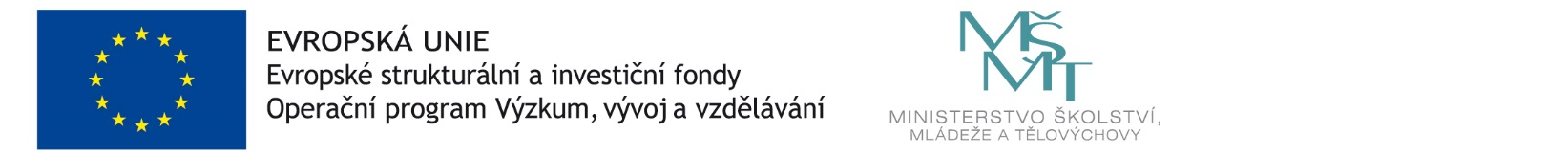 